ใบขออนุญาตทำข่าวและถ่ายภาพ						เขียนที่ ศาลอาญาคดีทุจริตและประพฤติมิชอบภาค 7						วันที่..................เดือน...............................พ.ศ. 2561เรื่อง	ขออนุญาตทำข่าวและถ่ายภาพเรียน	อธิบดีผู้พิพากษาศาลอาญาคดีทุจริตและประพฤติมิชอบภาค 7		ด้วยข้าพเจ้า.........................................................................สำนัก..........................................มีความประสงค์ขออนุญาตทำข่าวและถ่ายภาพ......................................................................จำเลย/ผู้ต้องหาในคดีอาญาหมายเลขดำที่.............................................คดีอาญาหมายเลขแดงที่.............................................ระหว่าง..........................................................................................................................................โจทก์/ผู้ร้อง................................................................................................................................................จำเลย/ผู้ต้องหาข้อหา................................................................................................................................................................ศาลได้นัดจำเลย................................................................................................................................................		  เฉพาะด้านหน้าอาคารเท่านั้น		  และ เข้ารับฟังการพิจารณาคดี ห้องพิจารณาคดีที่.....................................		ข้าพเจ้าทราบระเบียบของคณะกรรมการบริหารศาลยุติธรรม ซึ่งห้ามบันทึกภาพและเสียงในระหว่างการนั่งพิจารณาคดีและพิพากษาคดีของศาล และห้ามบันทึกภาพหรือเสียงผู้ต้องหาหรือจำเลยในขณะที่นั่งอยู่ในสถานที่ควบคุมภายในศาลหรือในขณะที่เจ้าหน้าที่กำลังควบคุมผู้ต้องหาหรือจำเลยจากสถานที่ควบคุมภายในศาล หรือห้องพิจารณาคดีไปยังสถานที่ต่าง ๆ ในบริเวณศาล		จึงเรียนมาเพื่อโปรดพิจารณาอนุญาต และขอขอบคุณมา ณ โอกาสนี้						ขอแสดงความนับถือ					(........................................................)			สื่อมวลชนสำนัก...............................................................................คำสั่ง	  ไม่อนุญาต	  อนุญาต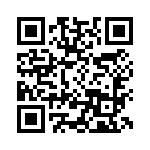 	      เฉพาะด้านหน้าอาคารศาลเท่านั้น 	      เข้ารับฟังการพิจารณาคดี         ลงชื่อ............................................